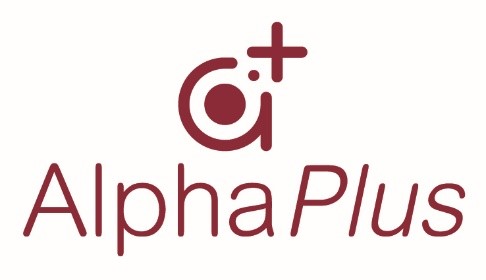 Examination ReportPart 1 Fellowship of the Royal College of Ophthalmologists (FRCOphth) ExaminationApril 2019Matthew Turner, Ben SmithContents1	Summary	32	Multiple choice question (MCQ) paper	32.1	Paper statistics	42.2	Quality of questions	52.3	Standard setting	53	Constructed response question (CRQ) paper	93.1	Paper statistics	93.2	Standard setting	114	Overall Results	124.1	Comparison with previous Part 1 examinations	144.2	Breakdown of results	15Appendix 1: Overall results for each deanery	17SummaryThe Part 1 Fellowship of the Royal College of Ophthalmologists (FRCOphth) examination took place in April 2019.  A total of 119 candidates sat the examination, of which 45 (38 per cent) fulfilled the criteria required to pass the examination overall.The pass rate for candidates in Ophthalmic Specialist Training (OST) is 60 per cent compared with a 29 per cent pass rate for non-trainees.The multiple choice question (MCQ) exam had a reliability of 0.89 and the constructed response question (CRQ) exam had a reliability of 0.94.  The correlation between the two examinations was 0.83.Multiple choice question (MCQ) paperThe table below gives the paper contents compared with previous years.MCQ paper content* = questions removedPaper statisticsMCQ paper summary statistics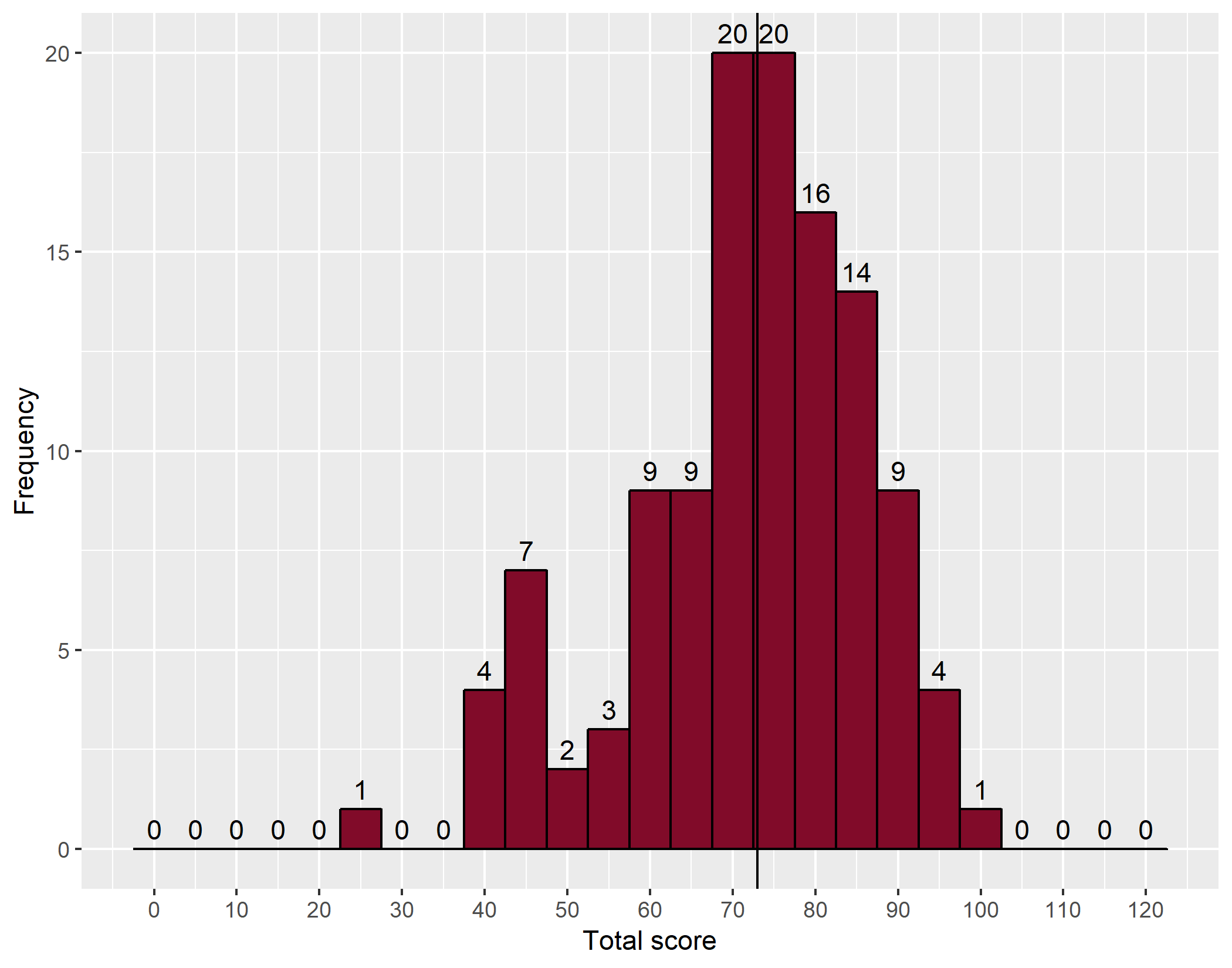 Distribution of marks – MCQThe vertical line denotes the point on the mark distribution where the pass mark lies.Quality of questionsThe Speedwell data allows us to identify easy, moderate and difficult questions, and those which are good, poor or perverse (negative) discriminators.  Ideally, all questions should be moderately difficult and good discriminators.MCQ paper qualityStandard settingThe pass mark for the paper was agreed using the Ebel method.MCQ Ebel categoriesThe Part 1 FRCOphth subcommittee considered the success of a minimally competent candidate in each category as below:MCQ Ebel categories – expert decisionMCQ Ebel categories – expert decisionThe MCQ pass mark was 73/119 (61%)Comparison of pass marks and rates for previous MCQ papersConstructed response question (CRQ) paperThe table below gives the paper contents.CRQ paper contentPaper statisticsCRQ paper summary statistics*Note that the CRQ paper is scored out of 240, with two examiners each marking out of 120.  In order to put the score back on the same scale as the MRQ paper and give each equal weight, the mark out of 240 is halved and so is the SEM.  As such this SEM value is technically [SEM out of 240]/2.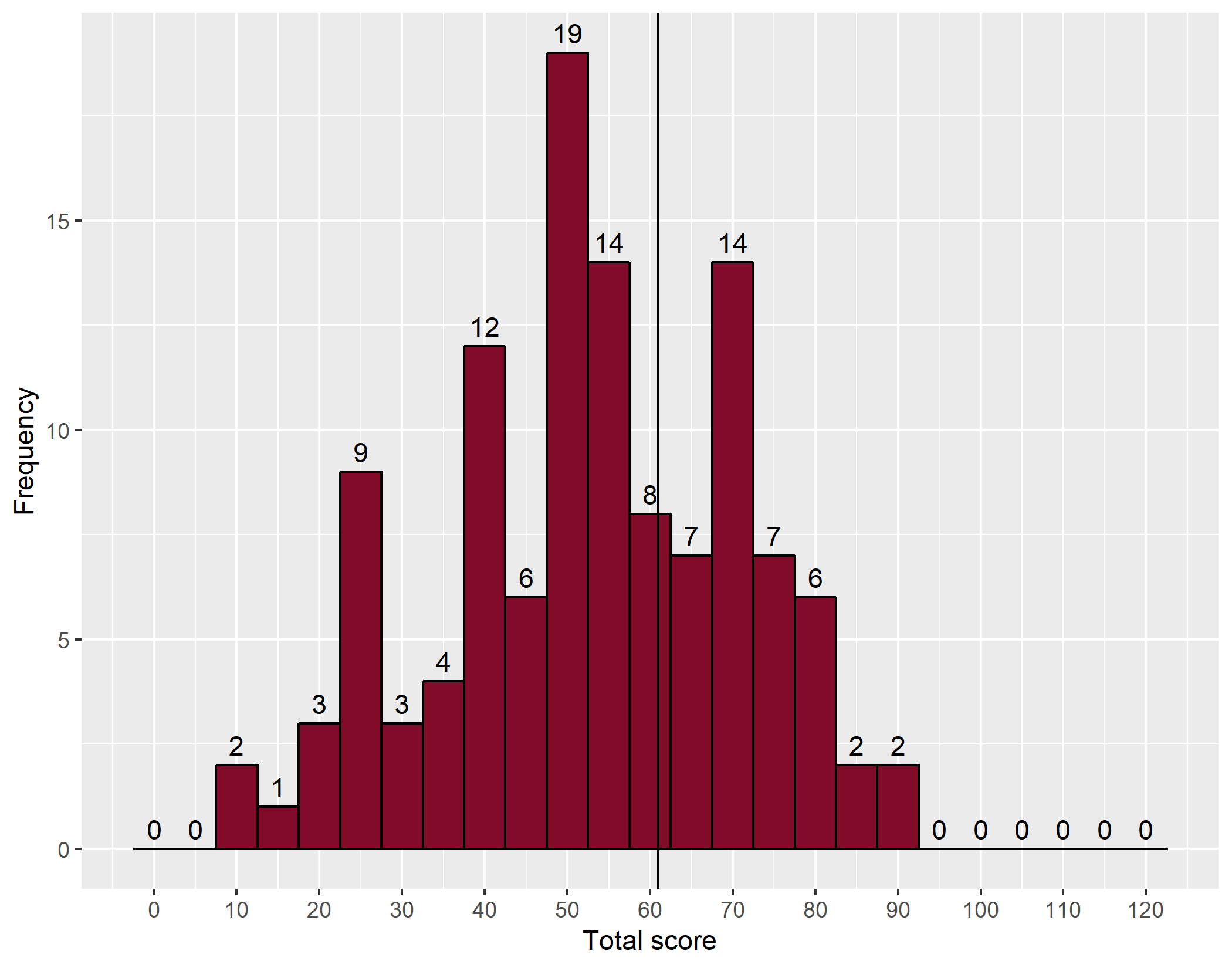 Distribution of marks – CRQThe vertical line denotes the point on the mark distribution where the pass mark lies.Two examiners marked each question in the CRQ papers and the average mark from each was used to produce the candidate mark.  Each question has a maximum possible 10 marks.  Candidate performance was variable for each question, with mean, median, minimum and maximum scores (with standard deviations) set out in Table 10 below.Results for each questionCandidates performed badly in or were particularly ill prepared for question 2 (Pathology).Standard settingThe borderline candidate method was used to identify the pass mark for the CRQ.  The examiners who marked the CRQ paper were asked to allocate a mark according to the marking scheme provided and, in addition, class the candidate's performance as a pass, fail or borderline.  The sum of each median borderline mark was used to produce the pass mark.CRQ standard settingComparison with previous yearsOverall ResultsTo pass the Part 1 FRCOphth examination candidates are required to bothobtain a combined mark from both papers that equals or exceeds the combined pass marks obtained by the standard setting exercise explained above, andobtain a mark in both papers that equals or exceeds the pass mark minus one standard error of measurement for each paper.A candidate is therefore allowed to compensate a poor performance in one paper by a very good performance in the other paper.  They cannot compensate for an extremely poor performance in one paper whatever the combined mark.The minimum mark required in order to meet standard 1 above for this examination was 134/239 (56 per cent).  The minimum mark required in each paper (to meet standard 2 above) was 73/119 in the MCQ paper and 61/120 in the CRQ paper.Forty five (38 per cent) gained a total mark that met boths standards 1 and 2 above.  Four candidates achieved 134/239 or greater but failed to achieve 73/119 in the MCQ paper.In total, 45 out of 119 (38 per cent) candidates passed the examination.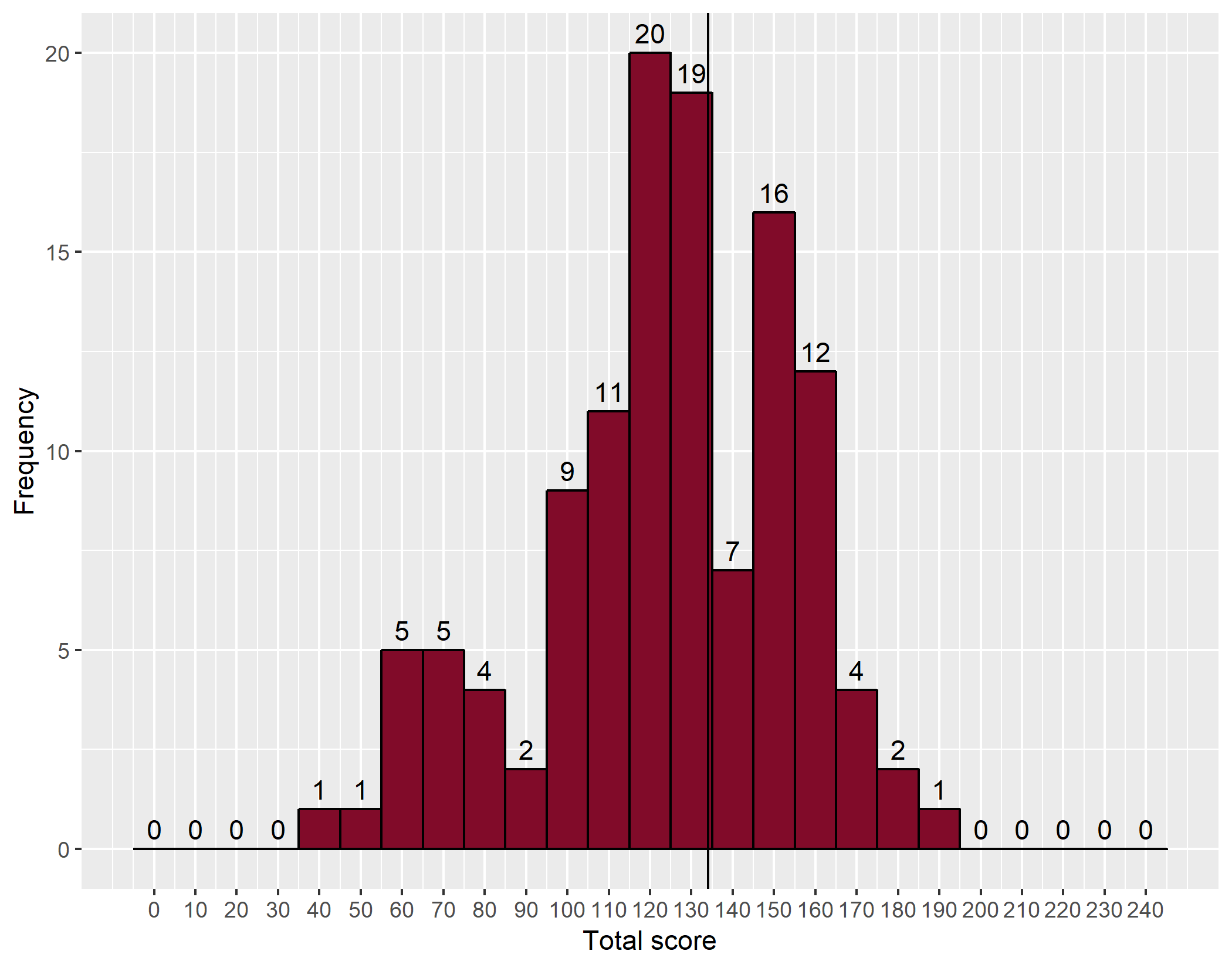 Distribution of marks – CombinedThe vertical line denotes the point on the mark distribution where the pass mark lies.Comparison with previous Part 1 examinationsComparison with previous yearsComparison to previous yearsBreakdown of resultsBreakdown of results by training number (%)Breakdown of results by deaneryBreakdown of results by stage of trainingBreakdown of results by number of attemptsAppendix 1: Overall results for each deaneryResult data by deanery has been available since October 2010. The summary results for each deanery are listed below.Cumulative pass by deaneryDateAnatomy/embryologyOpticsPathologyPharmacology & geneticsPhysiologyMiscellaneous & investigationsTotalOct 201424242318238120Jan 201524242318238120May 201524242318238120Oct 201524242318238120Jan 201624232318238119*May 201624242218238119*Oct 201624242318238120Jan 201724242218238119*May 201724242318237119*May 201824242318238120Oct 201824242318238120Jan 201922242318228117*Apr 201924242218238119*StatisticValuePercentageMean score72/11960.5%Median score73/11961.3%Standard deviation14.312.0%Candidates119Reliability: Cronbach's alpha0.89Standard error of measurement (SEM)4.703.9%Range of marks27 – 10122.7% – 84.9%Pass mark derived from standard setting73/11961.3%Pass - 1 SEM69/11958.0%Pass rate64/11953.8%DiscriminationDiscriminationDiscriminationDiscriminationDiscriminationDiscriminationDiscriminationDiscriminationNegativeNegativePoorPoorGoodGoodTotal%<0<00-0.2490-0.249≥0.250≥0.250Total%Number%Number%Number%Total%FacilityDifficult<25%65.03 2.50 0.09  7.6FacilityModerate25–75%43.43226.94336.179 66.4FacilityEasy≥75%00.011 9.22016.831 26.1FacilityTotalTotal108.44638.76352.9119100.0DifficultModerateEasyTotalEssential11946 66Important12122 44Supplementary2 3 4  9Total44372119DifficultModerateEasyEssential0.550.650.75Important0.450.500.55Supplementary0.250.250.25DifficultModerateEasyTotalEssential1.0012.0034.0047.00Important0.0010.0012.0023.00Supplementary0.00 1.00 1.00 2.00Total2.0024.0048.0073.0033% discrimination33% discrimination33% discriminationFacilityFacilityFacilityYearCandidatesMean scoreReliability (KR 20)SEMStandard settingPass markNegativePoor (0-0.249)Good (>0.250)Difficult (<25%)ModerateEasy (>75%)Number of questionsPass number (rate)Jan 201589690.864.90Ebel69
(58%)956559912012053
(60%)May 2015114720.894.70Ebel68
(57%)347705902512073
(64%)Oct 2015188680.854.90Ebel71
(60%)359586902412079
(42%)Jan 2016107690.904.90Ebel71
(59%)355626912311947
(44%)May 2016123700.904.90Ebel71
(60%)634793902611971
(58%)Oct 2016194710.884.80Ebel72
(60%)549669882312072
(37%)Jan 2017101640.80NAEbel71
(60%)May 2017136690.804.80Ebel75
(63%)663508892211945
(33%)May 2018119700.834.73Ebel72
(60%)1561449704112059
(50%)Oct 2018214700.864.84Ebel72
(60%)7684548729120103
(48%)Jan 201996650.824.68Ebel70
(60%)15633915703211739
(41%)Apr 2019119720.894.70Ebel73
(61%)1046639793111964
(54%)QuestionSubjectTopicSubsectionsData provided1AnatomyBones of the orbit8CT Scan image of orbit2PathologyLacrimal tumour5Photograph of macroscopic biopsy specimen and histopathology slides3PathologyCorneal pathogens5Low power image of corneal tissue as seen through a microscope4Optics*Indirect ophthalmoscope4None5Optics*Prismatic effect of lenses9Picture of a prism6Optics  Optical aberrations4Three ray diagrams7Optics*Concave mirror5None8InvestigationsElectrooculogram5Graph showing amplitudes measured during an electrooculogram9InvestigationsThyroid eye disease4Thyroid function test results are shown in a table10InvestigationsVisual fields5Humphrey 24-2 field11InvestigationsGenetics3Family tree diagrams and a chromosomal array12StatisticsInterpreting statistical results in scientific papers6Extract of paper from American Journal of Opthalmology (AJO)* Candidates are expected to draw a diagram as part of the answer* Candidates are expected to draw a diagram as part of the answer* Candidates are expected to draw a diagram as part of the answer* Candidates are expected to draw a diagram as part of the answer* Candidates are expected to draw a diagram as part of the answerStatisticValuePercentageMean score53/12044.2%Median score53/12044.2%Standard deviation18.315.3%Candidates119Reliability: Cronbach's alpha0.94Standard error of measurement (SEM)4.61*3.8%Range of marks10 – 928.3% – 76.7%Pass mark derived from standard setting61/12050.8%Pass - 1 SEM57/12047.5%Pass rate42/11935.3%QuestionSubjectMeanMedianMinMaxSDBCM 1Anatomy3.263.000 92.024.0 2Pathology3.233.000 72.335.0 3Pathology5.005.000 91.884.5 4Optics*4.414.000102.795.5 5Optics*6.648.000102.505.0 6Optics  4.144.000 92.665.5 7Optics*4.344.000102.874.5 8Investigations6.667.000102.336.0 9Investigations4.875.000 91.885.010Investigations3.874.000 92.415.011Investigations4.865.000102.045.012Statistics3.343.000 92.655.0QuestionTopicExaminer AExaminer AExaminer AExaminer AExaminer BExaminer BExaminer BExaminer BQuestionTopicFail no.Border no.Pass no.Sum of MBMFail no.Border no.Pass no.Sum of MBM1Anatomy772616482231442Pathology762518576241953Pathology276725458451654Optics*752915672331455Optics*33806517831946Optics  582536656323157Optics*62312655164448Investigations286625633721459Investigations3042475632927510Investigations6729235582833511Investigations5435305502445512Statistics71212756531235TotalTotal6584762946168148825957DateMean scoreMedian scoreReliabilitySEMPass markPass rateCorrelation 
with MCQOct 201450%52%0.944.357%38%0.76Jan 201558%62%0.924.661%56%0.77May 201551%52%0.934.654%49%0.75Oct 201548%50%0.944.359%28%0.81Jan 201648%50%0.943.054%32%0.80May 201651%54%0.944.556%41%0.85Oct 201650%50%0.934.059%30%0.83Jan 201749%51%0.924.051%50%*May 201757%58%0.925.053%67%0.76May 201857%59%0.938.154%71%0.78Oct 201858%60%0.934.855%68%0.75Jan 201950%52%0.934.349%62%0.71Apr 201944%44%0.944.651%35%0.83* Data unavailable* Data unavailable* Data unavailable* Data unavailable* Data unavailable* Data unavailable* Data unavailable* Data unavailableExaminationCandidatesNumber passing% passedMCQ pass mark %CRQ pass mark %Oct 2006333 95862Jan 2007244166043May 2007325155064Oct 20075613235159Jan 20087327375655May 20086616245748Oct 20088845515851Jan 20097937476157Jul 20094933676358Oct 200910156566256Jan 20105020406358May 20107931396057Oct 20108934386154Jan 20116223375958May 20119547495457Oct 201112263525656Jan 20126620335754May 201210453515658Oct 201215084565654Jan 20139147525753May 201310254535858Oct 201315165435860Jan 20147723305757May 201411955465856Oct 2014232102445857Jan 20158950565861May 201511462545754Oct 201518857305959Jan 201610736345954May 201612361506056Oct 201619470366059Jan 201710138386051May 201713662466353May 201811964546054Oct 2018214122576055Jan 20199637396050Apr 201911945386151SittingCandidatesNumber passingPass rate (%)January 915 36240May1089 51047October1585 72846Total3589160045TrainingFailedPassedPercentageTotalIn OST142160.0 35Not in OST602428.6 84Total744537.8119CountryDeaneryFailedPassedTotalUKEast Midlands 1 1 2UKEast of England 1 0 1UKKSS (Kent, Surrey & Sussex) 0 1 1UKLondon 3 4 7UKNorth Western 0 3 3UKNorthern 1 1 2UKNorthern Ireland 1 1 2UKPeninsula (South West) 1 0 1UKSouth East of Scotland 0 1 1UKWales 2 3 5UKWessex 1 0 1UKWest Midlands 2 2 4UKWest of Scotland 0 1 1UKYorkshire 1 3 4TotalTotal142135StageFailedPassedPercentageTotalFY2 4 357.1 7OST1 91636.025OST2 1 233.3 3Total142140.035AttemptFailedPassedTotal14837 85216 4 203 8 2 104 0 1  15 0 1  16 2 0  2Total7445119CountryDeaneryTotal candidates passedTotal candidatesPass rate %UKEast Midlands 39  7751UKEast of England 51 11046UKEast of Scotland 10  1191UKKSS (Kent, Surrey & Sussex) 42  6961UKLondon139 25056UKMersey 42 10341UKNorth of Scotland 18  3847UKNorth Western 36  5664UKNorthern 37  6954UKNorthern Ireland 32  8040UKOxford 21  3364UKPeninsula (South West) 28  6642UKSevern 17  2665UKSouth East of Scotland 24  3863UKWales 45  9746UKWessex 49 10447UKWest Midlands 78 17046UKWest of Scotland 55 10851UKYorkshire 55  8763OverseasEire  4  1429OverseasEurope and Overseas 14  3244TotalTotal836163851